от 30 декабря 2019 года  № 1025 О внесении изменений в постановление Администрации МО «Звениговский муниципальный район» от 10.12.2018 года №751 «Об утверждении муниципальной программы «Развитие культуры, искусства и туризма в муниципальном образовании«Звениговский муниципальный район» на 2019 – 2023 годы»В соответствии с решением Собрания депутатов Звениговского муниципального района  от 11.12.2019 года №53 «О бюджете Звениговского муниципального района Республики Марий Эл на 2020 год и на плановый период 2021-2022 годов», от 11.12.2019 года № 60 «Об утверждении Положения об отделе культуры администрации Звениговского муниципального района Республики Марий Эл (в новой редакции),  руководствуясь п. 6.1, 6.10 Положения об Администрации Звениговского муниципального района Республики Марий Эл, Администрация Звениговского муниципального района Республики Марий Эл,ПОСТАНОВЛЯЕТ:1. Внести следующие изменения в постановление Администрации муниципального образования «Звениговский муниципальный район» от 10.12.2019 года №751 «Об утверждении муниципальной программы «Развитие культуры, искусства и туризма в муниципальном образовании «Звениговский муниципальный район» на 2019-2023 годы»:         1.1. Наименование муниципальной программы «Об утверждении муниципальной программы «Развитие культуры, искусства и туризма в муниципальном образовании «Звениговский муниципальный район» на 2019-2023 годы» изменить в тексте постановления  и в приложениях к нему на «Развитие культуры, искусства и туризма в Звениговском муниципальном районе на 2019-2023 годы».1.2. В приложении №1  к постановлению Администрации муниципального образования «Звениговский муниципальный район» от 10.12.2019 года №751 «Об утверждении муниципальной программы «Развитие культуры, искусства и туризма в муниципальном образовании «Звениговский муниципальный район» на 2019-2023 годы»:         1.2.1.Заменить по тексту наименование  ответственного исполнителя программы «Отдел культуры администрации муниципального образования «Звениговский муниципальный район» на «Отдел культуры администрации Звениговского муниципального района Республики Марий Эл»; 1.2.2. Раздел муниципальной программы «Цели муниципальной программы» паспорта муниципальной программы «Развитие культуры, искусства и туризма в муниципальном образовании «Звениговский муниципальный район» на 2019-2023 годы»  дополнить текстом следующего содержания:«-cохранение, возрождение и развитие народных художественных промыслов и ремесел».;              1.2.3. Раздел  «Объем бюджетных ассигнований муниципальной программы» изложить в следующей редакции:        «Общий объем финансирования мероприятий программы по годам составляет»:- средства федерального бюджета       2019 год – 1486.6 тыс.рублей        2020 год – 1528,2 тыс.рублей       2021 год – 1528,2 тыс.рублей       2022 год  – 6172,2 тыс.рублей       2023 год –  1533,8 тыс.рублей - средства республиканского бюджета       2019 год – 792,3 тыс.рублей       2020 год – 897,4 тыс.рублей       2021 год – 533,1 тыс.рублей       2022 год  – 577,8 тыс.рублей       2023 год – 483,2 тыс.рублей- бюджета муниципального образования:       2019 год – 93610,0 тыс.рублей       2020 год – 96133.26 тыс.рублей       2021 год – 86825.46 тыс.рублей       2022 год – 85611,5 тыс.рублей       2023 год – 85563,7 тыс.рублей- из внебюджетных источников:       2019 год – 5793,7 тыс.рублей       2020 год – 0,00 тыс.рублей       2021 год – 0,00 тыс.рублей       2022 год  –0,00 тыс.рублей       2023 год – 0,00 тыс.рублей        1.2.4. В разделе «Ожидаемые результаты реализации программы» сумму 24591 рубль заменить на 24154 рубля, сумму 28363 рубля заменить на 28060 рублей.       1.2.5. Раздел муниципальной программы «Объем бюджетных ассигнований муниципальной программы» паспорта подпрограммы 1  «Развитие культурно-досуговой деятельности  и народного творчества в Звениговском муниципальном районе» изложить в следующей редакции:        «Общий объем финансирования мероприятий программы по годам составляет»:- средства федерального бюджета :       2019 год – 0,0 тыс.рублей       2020 год – 0,0 тыс.рублей       2021 год – 0,0 тыс.рублей       2022 год – 0,0 тыс.рублей       2023 год – 0,0 тыс.рублей- средств республиканского бюджета :       2019 год – 199,4 тыс.рублей        2020 год – 248,7 тыс.рублей       2021 год – 119,7 тыс.рублей       2022 год – 119,7 тыс.рублей       2023 год – 119,7 тыс.рублей- бюджета муниципального образования:       2019 год – 37488,4 тыс.рублей       2020 год – 38235,9тыс.рублей       2021 год – 33379,7тыс.рублей       2022 год – 32117,9 тыс.рублей       2023 год – 32117,9 тыс.рублей- средства внебюджетных источников:       2019 год – 1978,5 тыс.рублей       2020 год – 0,0 тыс.рублей       2021 год – 0,0 тыс.рублей       2022 год – 0,0 тыс.рублей       2023 год – 0,0 тыс.рублей      1.2.6. Раздел муниципальной программы «Объем бюджетных ассигнований муниципальной программы» паспорта подпрограммы 2 «Библиотека и время: новые реалии на 2019-2023 годы»  изложить в следующей редакции:        «Общий объем финансирования мероприятий программы по годам составляет»:- средств федерального  бюджета:        2019 год –  12,3 тыс.рублей        2020 год –  0,0 тыс.рублей       2021 год –   0,0 тыс.рублей       2022 год –   0,0 тыс.рублей       2023 год –   0,0 тыс.рублей - средств республиканского бюджета:       2019 год – 71,5 тыс.рублей       2020 год – 148,0 тыс.рублей       2021 год – 98,0 тыс.рублей       2022 год – 98,0 тыс.рублей       2023 год – 98,0 тыс.рублей- средств бюджета муниципального образования:       2019 год – 18167,8 тыс.рублей       2020 год – 19323,2 тыс.рублей       2021 год – 17707,2 тыс.рублей       2022 год – 17707,2 тыс.рублей       2023 год – 17707,2 тыс.рублей-средств внебюджетных источников:       2019 год – 130,7 тыс.рублей       2020 год – 0,00 тыс.рублей       2021 год – 0,00 тыс.рублей       2022 год – 0,00 тыс.рублей       2023 год – 0,00 тыс.рублей      1.2.7. Раздел муниципальной программы «Объем бюджетных ассигнований муниципальной программы» паспорта подпрограммы 3 «Музейное дело и сохранение культурного наследия в Звениговском районе» изложить в следующей редакции:        «Общий объем финансирования мероприятий программы по годам составляет»:- средства федерального бюджета:       2019 год –  100,0 тыс.рублей       2020 год –  0,0 тыс.рублей       2021 год –  0,0 тыс.рублей       2022 год –  0,0 тыс.рублей       2023 год –  0,0 тыс.рублей- средства республиканского бюджета:       2019 год –  8,7 тыс.рублей       2020 год –  0,0 тыс.рублей       2021 год –  0,0 тыс.рублей       2022 год –  0,0 тыс.рублей       2023 год –  0,0 тыс.рублей- средства бюджета муниципального образования:       2019 год – 2094,1 тыс.рублей       2020 год – 2598,2 тыс.рублей       2021 год – 1876,2 тыс.рублей       2022 год – 1876,2 тыс.рублей       2023 год – 1876,2 тыс.рублей-средства  внебюджетных источников:       2019 год – 1316,2 тыс.рублей       2020 год – 0,0 тыс.рублей       2021 год – 0,0 тыс.рублей       2022 год – 0,0 тыс.рублей       2023 год – 0,0 тыс.рублей       1.2.8. Раздел муниципальной программы «Объем бюджетных ассигнований муниципальной программы»  паспорта  подпрограммы 4 «Туризм как фактор приобщения к историко-культурному наследию Звениговского района» изложить в следующей редакции:        «Общий объем финансирования мероприятий программы по годам составляет»:       -средства  внебюджетных источников:       2019 год – 700,0 тыс.рублей       2020 год – 0,0 тыс.рублей       2021 год – 0,0 тыс.рублей       2022 год – 0,0 тыс.рублей       2023 год – 0,0 тыс.рублей        1.2.9. Раздел муниципальной программы «Объем бюджетных ассигнований муниципальной программы» паспорта подпрограммы 5 «Развитие художественного образования в Звениговском районе»  изложить в следующей редакции:        «Общий объем финансирования мероприятий программы по годам составляет»:-  средства республиканского бюджета:       2019 год –  393,2тыс.рублей       2020 год –  485,3 тыс.рублей       2021 год –  300,0 тыс.рублей       2022 год –  250,0 тыс.рублей       2023 год –  250,0 тыс.рублей- средства бюджета муниципального образования:       2019 год – 15574,0 тыс.рублей       2020 год – 17716,3 тыс.рублей       2021 год – 16453,8 тыс.рублей       2022 год – 16453,8 тыс.рублей       2023 год – 16453,8 тыс.рублей- средства внебюджетных источников:       2019 год – 440,3 тыс.рублей       2020 год – 0,0 тыс.рублей       2021 год – 0,0 тыс.рублей       2022 год – 0,0 тыс.рублей       2023 год – 0,0 тыс.рублей       1.2.10. Раздел муниципальной программы «Объем бюджетных ассигнований муниципальной программы» паспорта подпрограммы 6 «Модернизация и техническое оснащение муниципальных учреждений культуры Звениговского района»   изложить в следующей редакции:        «Общий объем финансирования мероприятий программы по годам составляет»:- средства федерального бюджета        2019 год – 1374,3 тыс.рублей        2020 год – 1528,2 тыс.рублей        2021 год – 1528,2 тыс.рублей        2022 год –  6172,2 тыс.рублей        2023 год –  1533,8 тыс.рублей- средства республиканского бюджета        2019 год – 119,5 тыс.рублей        2020 год – 15,4 тыс.рублей        2021 год – 15,4 тыс.рублей        2022 год – 110,2 тыс.рублей        2023 год – 15,5 тыс.рублей- средства бюджета муниципального образования:        2019 год – 1284,6 тыс.рублей        2020 год – 481,5тыс.рублей        2021 год – 31,5 тыс.рублей        2022 год – 79,4 тыс.рублей        2023 год – 31,6тыс.рублей- средства внебюджетных источников:        2019 год – 0,0 тыс.рублей        2020 год – 0,0 тыс.рублей        2021 год – 0,0 тыс.рублей        2022 год  –0,0 тыс.рублей        2023 год – 0,0 тыс.рублей        1.2.11. Раздел муниципальной программы «Объем бюджетных ассигнований муниципальной программы» паспорта подпрограммы 7 «Развитие средств массовой информации» изложить в следующей редакции:        «Общий объем финансирования мероприятий программы по годам составляет»:- средства бюджета муниципального образования:        2019 год – 1122,1 тыс.рублей        2020 год –  1169,9 тыс.рублей        2021 год –  1169,9 тыс.рублей        2022 год –  1169,9 тыс.рублей        2023 год –  1169,9 тыс.рублей- средства внебюджетных источников:        2019 год – 1228,0 тыс.рублей        2020 год – 0,0 тыс.рублей        2021 год – 0,0 тыс.рублей        2022 год – 0,0 тыс.рублей        2023 год – 0,0 тыс.рублей        1.2.12. Пункт 3.1.3. подпрограммы 1(Развитие культурно - досуговой деятельности и народного творчества в Звениговском муниципальном районе»)  дополнить абзацем следующего содержания: «-сохранение, возрождение и развитие народного художественного промысла и ремесел».          1.2.13. Подпрограмму 5 (Развитие художественного образования в Звениговском районе)  дополнить пунктом 3.5.4.  следующего содержания:«3.5.4.- капитальный ремонт и реконструкция зданий и помещений; -ремонт кровли; -модернизация освещения; -установка и реконструкция пандусов».           1.2.14. Пункты 3.6.2 и 3.6.3 подпрограмма  6 (Модернизация и техническое оснащение муниципальных учреждений культуры Звениговского района) изложить в следующей редакции:           «3.6.2. Обеспечение противопожарной безопасности учреждений культуры:          -обслуживание и ремонт автоматической пожарной сигнализации  МБУК «Звениговский РЦДиК «МЕЧТА»;          -оборудование автоматической системой пожаротушения (АПС)      Поянсолинского ЦДиК на 2 этаже (2021-2022 годы)»;          «3.6.3. Строительство и реконструкция и капитальный ремонт.-строительство комплексного клубного центра в Шелангере (2020-2023 годы);-разработка проектно-сметной документации на строительство комплексного клубного центра в с.Сидельниково (2022 год)- строительство Сидельниковского клуба совместно с библиотекой в дер. Сидельниково (2023 год);- реконструкция кровли Красногорского ЦДиК (2019 год);- реконструкция кровли Шимшургинского ЦДиК (2021 год);- реконструкция кровли Нижнепамъяльского ЦДиК (2022 год);- реконструкция кровли Нуктужского ЦДиК (2023 год);- реконструкция (реставрация) 2-го этажа Суслонгерского ЦДиК (2023 год) --- капитальный ремонт фасадной части здания краеведческого музея по адресу      г.Звенигово ул.Советская д.41 (2020-2021 годы);-  капитальный ремонт крыши и фундамента Кукшенерского сельского клуба      с заменой оконных рам и дверей (2021 год);-ремонт помещения здания краеведческого музея  (2019-2020 годы);- ремонт помещения здания первого этажа Поянсолинского ЦДиК (2019 год);-проведение работ по переводу котельной Кокшайского СДК на газовое   отопление (2023 год);-разработка проектно-сметной документации на Чуваш-Отарский СДК (2020-2022 годы);-строительство Чуваш-Отарского СДК (2021-2022 годы)».1.2.15. Подпрограмму 6 (Модернизация и техническое оснащение муниципальных учреждений культуры Звениговского района)  дополнить пунктами 3.6.4. и 3.6.5.  следующего содержания:         «3.6.4.Приобретение многофункционального передвижного культурного центра (автоклуба) в рамках регионального проекта «Культурная среда» (2022 год)»;          «3.6.5.  Приобретение музыкального,  звукового, светового и цифрового оборудования, одежды сцены в рамках реализации проекта «Местный дом культуры» (2020-2023)».          2. Приложение №3, 4, 5  к муниципальной программе изложить в редакции, согласно приложению №1,2,3 к настоящему постановлению.3. Настоящее постановление вступает в силу со дня его подписания.Коптелова А.А. МАРИЙ ЭЛ РЕСПУБЛИКЫН ЗВЕНИГОВОМУНИЦИПАЛ РАЙОНЫН АДМИНИСТРАЦИЙЫНАДМИНИСТРАЦИЯЗВЕНИГОВСКОГО МУНИЦИПАЛЬНОГО РАЙОНАРЕСПУБЛИКИ МАРИЙ ЭЛПУНЧАЛПОСТАНОВЛЕНИЕ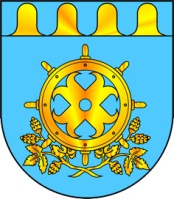      Глава Администрации                           В.Е. Геронтьев